Til valgkomiteenValgkomiteen skal, ifølge nye vedtekter velge:(styret oppgir hvem som er på valg og hvem som ikke er på valgLeder for ett år (på valg)Minst to styremedlemmer for to årNnnn på valgXxxx ikke på valgInntil to varamedlemmer for ett eller to år kan velges ved behovNnnn på valgValgkomite på minst to medlemmerNnnn på valgXxxx ikke på valgEn revisorTo delegater til regionårsmøtet, eller gi styret mandat til å utnevne disseDet må tilstrebes at ikke alle er på valg samme år. Valgene skal være skriftlige dersom det foreligger flere forslag til samme verv, eller når et medlem krever det. Ved stemmelikhet foretas loddtrekning. Frist for å levere forslag til styret er 3 uker før årsmøtetSted den dd.mm.ååStyret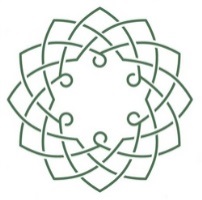 Xxxx HagelagNettsideE-post